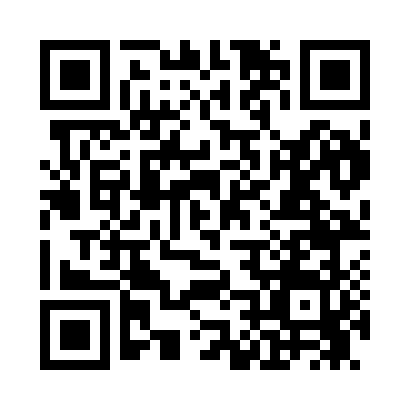 Prayer times for Strader, Louisiana, USAMon 1 Jul 2024 - Wed 31 Jul 2024High Latitude Method: Angle Based RulePrayer Calculation Method: Islamic Society of North AmericaAsar Calculation Method: ShafiPrayer times provided by https://www.salahtimes.comDateDayFajrSunriseDhuhrAsrMaghribIsha1Mon4:456:041:064:428:089:262Tue4:466:041:064:428:089:263Wed4:466:041:064:428:079:264Thu4:476:051:064:438:079:255Fri4:476:051:064:438:079:256Sat4:486:061:074:438:079:257Sun4:496:061:074:438:079:258Mon4:496:071:074:448:079:249Tue4:506:071:074:448:079:2410Wed4:506:081:074:448:069:2411Thu4:516:081:074:448:069:2312Fri4:526:091:074:448:069:2313Sat4:526:091:084:448:059:2214Sun4:536:101:084:458:059:2215Mon4:546:101:084:458:059:2116Tue4:556:111:084:458:049:2117Wed4:556:121:084:458:049:2018Thu4:566:121:084:458:049:1919Fri4:576:131:084:458:039:1920Sat4:586:131:084:458:039:1821Sun4:586:141:084:458:029:1722Mon4:596:141:084:458:029:1723Tue5:006:151:084:458:019:1624Wed5:016:161:084:458:009:1525Thu5:026:161:084:468:009:1426Fri5:026:171:084:467:599:1427Sat5:036:171:084:467:599:1328Sun5:046:181:084:467:589:1229Mon5:056:191:084:467:579:1130Tue5:066:191:084:457:579:1031Wed5:066:201:084:457:569:09